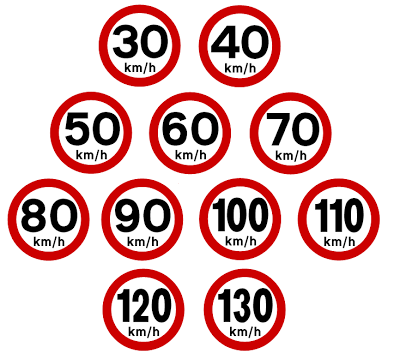 Converting Between Miles and KMMiles to KM: (miles ÷ 5) x 8KM to Miles: (km ÷ 8) x 5A coach carrying 32 passengers travels between London and Birmingham. Whilst the journey is usually 164km long, a road closure meant the coach had to take a 15 mile detour. How far did the coach travel on this occasion?A speed restriction sign reads 50kmph (50km per hour). Mr. Tiddsmith says: “As my car’s speed is measured in mph (miles per hour), I need to be doing 35mph.” Is he correct? Explain your answer.During a marathon the elite runners must have a 10 mile head start of the fun runners. How many km must the elite runners have completed before the fun runners can start?The 13:10 Virgin Express train leaves Edinburgh for Newcastle 15 minutes late. The journey is 120 miles and takes approximately 2.5 hours. How many km will the train have travelled when it arrives at its destination?American Airlines flight UA576 departs from Los Angeles at 16.14. The destination (New York City) is 3,944 km away. How many miles with flight UA576 have covered during the flight?